This Award recognises the highest level of contribution to psycho-oncology from amongst the membership of COSA and PoCoG. In 2019 we acknowledged our colleague Melanie Price and named the Australian Psycho-Oncology Award in her honour.In choosing the recipients of this award, regard is given to the nominee’s achievements and ongoing contribution to the discipline of psycho-oncology in Australia.The selection criteria are: Demonstrated excellence and leadership in their field Significant contribution to the discipline of psycho-oncology in Australia An inspirational role model for the psycho-oncology community Have worked in Australia in the field of psycho-oncology for a substantial period of time Membership of COSA and PoCoG Self-nominations will not be accepted Checklist – each nomination should include:   An explanation of the nominee’s work in the area of psycho-oncology care and/or research  An evaluation of the accomplishments of the nominee  Review and critical appraisal of the nominee’s work from two individuals.For further information about this Award, please contact Dr Laura Kirsten, Chair of the COSA Psycho-Oncology Group Laura.Kirsten@health.nsw.gov.au Please return the completed nomination form along with supporting documents listed above by email to cosa@cancer.org.au with Melanie Price Psycho-Oncology Award in the subject line.Nominations close 5:00pm (AEST) Monday 3 July 2023.Please return the completed nomination form along with supporting documents listed above by email to cosa@cancer.org.au 	Nominations close 5:00pm (AEST) Monday 3 July 2023.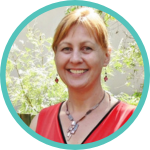 Melanie PricePsycho-Oncology Award 2023 Nomination Form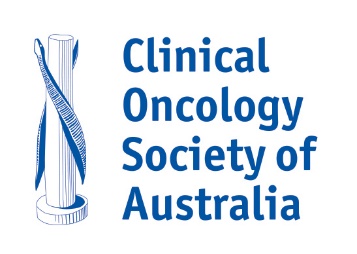 Nominee Nominee Title (Mr, Mrs, Ms, Dr, Prof, etc.):      Surname:      Given Names:      Given Names:      Profession:      Profession:      Position/Title:      Position/Title:      Organisation/Institution:      Organisation/Institution:      Contact number:      Email:      Does the nominee know about this nomination?	Yes or No:      Does the nominee know about this nomination?	Yes or No:      Nominator Nominator Name:      Name:      Signature:      Date:      (An electronic signature or email acknowledgement is acceptable)Previous Award recipients 2021	Professor Gail Garvey 2019	Ms Kim Hobbs2017	Professor David Kissane2014	Professor Jane Turner2012	Professor Afaf Girgis AMThe award is presented in partnership with 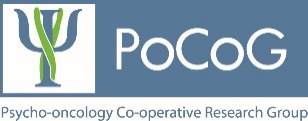 